Ugovor o dodjeli bespovratnih sredstava za projekte koji se financiraju iz Fondova u financijskom razdoblju 2014.-2020.<Referentni broj Ugovora o dodjeli bespovratnih sredstava><Naziv projekta> ("Ugovor o dodjeli bespovratnih sredstava", u daljnjem tekstu: Ugovor)Posredničko tijelo razine 1 (u daljnjem tekstu: PT1) Ministarstvo znanosti i obrazovanja, Donje Svetice 38, 10000 Zagreb, Hrvatska, i Posredničko tijelo razine 2 (u daljnjem tekstu: PT2), Središnja agencija za financiranje i ugovaranje programa i projekata Europske unije,  Ulica grada Vukovara 284 (objekt C), 10000 Zagreb, zajednički obuhvaćeni pojmom PT-ovi,s jedne strane, ikorisnik bespovratnih sredstava iz Fondova<Puno službeno ime i adresa Korisnika><Pravni oblik>  <OIB -Osobni identifikacijski broj >	[financijska institucija kod koje se vodi račun Korisnika i broj računa Korisnika >] (u daljnjem tekstu: Korisnik)s druge strane, (u daljnjem tekstu: Strane) složile su se kako slijedi: Posebni uvjeti UgovoraČlanak 1. – Svrha1.1	Svrha ovog Ugovora je dodijeliti bespovratna sredstava Korisniku u svrhu provedbe projekta pod nazivom:<naziv Projekta> (u daljnjem tekstu: Projekt) opisanog u Prilogu I ovih Posebnih uvjeta Ugovora: Prijavni obrazac, koji je sastavni dio ovog Ugovora.1.2	Bespovratna sredstva se dodjeljuju Korisniku u skladu s uvjetima utvrđenima u Općim uvjetima i u ovim Posebnim uvjetima Ugovora, za koje Korisnik ovim putem izjavljuje da ih je u cijelosti primio na znanje i prihvatio.   1.3	Korisnik se obvezuje provesti Projekt u skladu s opisom i opsegom Projekta u  skladu s točkom 12.1 ovih Posebnih uvjeta Ugovora, Općim uvjetima Ugovora te naknadnim izmjenama Projekta odnosno Ugovora.Članak 2. –  Provedba i financijsko razdoblje Projekta2.1	Ovaj Ugovor stupa na snagu onoga dana kada ga potpiše posljednja Strana te je na snazi do izvršenja svih obaveza ugovornih Strana.2.2	Razdoblje provedbe Projekta je od <…> do <…>, a provedba obvezne revizije projekta prihvatljiva je do roka za dostavu Završnog izvješća. 2.3 	Razdoblje prihvatljivosti izdataka Projekta je razdoblje od početka razdoblja provedbe Projekta, a najkasnije do dostave Završnog izvješća i Završnog ZNS-a od <…> do <…>.2.4  	Završni zahtjev za nadoknadom sredstava i Završno izvješće podnose se PT-u 2 u roku od 30 dana od isteka razdoblja provedbe projekta.2.5. 	Temeljem članka 19.4 Općih uvjeta Ugovora, dopunjuje se članak 19.8 Općih uvjeta Ugovora na način da se nedopustivost preraspodjele između pojedinih proračunskih stavki koja bi rezultirala većim intenzitetom potpore od onog dopuštenog i određenog Posebnim uvjetima te prekoračenjem najvišeg dopuštenog iznosa bespovratnih sredstava određenog Posebnim uvjetima i/ili prekoračenjem najvišeg dopuštenog iznosa bespovratnih sredstava za određenu kategoriju državnih potpora odnosi i na prekoračenje intenziteta potpore te najvišeg iznosa bespovratnih sredstava za određenu kategoriju državnih potpora određenih za svakog pojedinačnog partnera i/ili korisnika.Članak 3. – Iznos bespovratnih sredstava, postotak financiranja Projekta i uređenje plaćanja 3.1	Ukupna vrijednost Projekta se određuje na <…. > kuna.3.2	Ukupni prihvatljivi troškovi se određuju na <…> kuna, kao što je utvrđeno u Prilogu I Prijavni obrazac, a  u skladu s Općim uvjetima Ugovora.3.3	Dodjeljuju se bespovratna sredstva u iznosu od <…> kuna što je najviši mogući iznos sufinanciranja ukupno utvrđene vrijednosti prihvatljivih izdataka Projekta navedenih u točki 3.2. ovog članka. Iznosi bespovratnih sredstava koji se plaćaju Korisniku tijekom provedbe projekta i konačni iznos financiranja utvrđuju se u skladu s člankom 17. Općih uvjeta Ugovora.Korisnik se obvezuje osigurati sredstva u svrhu pokrića troškova i izdataka za koje se naknadno utvrdi da su neprihvatljivi te je odgovoran za osiguravanje raspoloživosti sredstava ukupne projektne vrijednosti u svrhu pokrića neprihvatljivih troškova i izdataka. 3.4.	Iznos za plaćanje po pojedinom Zahtjevu za nadoknadom sredstava/završnom Zahtjevu za nadoknadom sredstava utvrđuje se provjerom svakog zahtjeva, uzimajući u obzir metode nadoknade sredstava, isplaćeni predujam i intenzitete potpore.3.5	U Zahtjevu za nadoknadom sredstava za zadnja tri mjeseca provedbe i u završnom Zahtjevu za nadoknadom sredstava korisnik troškove može potraživati samo putem metode nadoknade.3.6	Korisnik ima pravo zatražiti plaćanje predujma. Ukupni iznos predujma ne može biti viši od <… > kuna. 3.7 	Ako Korisnik ne postupa u skladu s odlukom PT-a 1 kojom je naložen povrat sredstava, i/ili je bankovni račun Korisnika blokiran zbog prisilne naplate potraživanja ili drugih razloga, u odnosu na Korisnika obustavljaju se daljnje isplate iz točke 3.3. ovog članka, koje vrši PT1 ili se po odluci PT-a 1 iznos  koji je Korisnik trebao vratiti odbija od iznosa daljnjih plaćanja.  3.8 	U tijeku provedbe obvezno je izraditi Studiju provjere i zaštite intelektualnog vlasništva proizašlog iz projekta. Studija provjere i zaštite intelektualnog vlasništva nad rezultatima projekta mora biti dostavljena uz Završno izvješće. Ukoliko Studija pokaže da rezultati projekta nisu patentibilni, nepostizanje zadanog pokazatelja Broj patentnih prijava od strane domaćih pravnih osoba neće imati za posljedicu financijske korekcije.Članak 4. Trajnost projektaOgraničenja opisana u članku 8. Općih uvjeta Ugovora primjenjuju se 5 godina nakon završnog plaćanja korisniku.Članak 5. – Partneri5.1.	Projekt će provesti Korisnik i sljedeći partneri: 5.1.1. <Navesti puno ime/ naziv partnera i njegov OIB >;Članak 6. – Neprihvatljivi izdaci6.1. Sljedeće vrste izdataka nisu prihvatljive za financiranje u okviru Projekta:    Nadoknadivi PDV tj. porez na dodanu vrijednost za koji Prijavitelj/Korisnik ima pravo ostvariti odbitak Kamate na dugTrošak povezan s ulaganjem radi postizanja smanjenja emisije stakleničkih plinova iz aktivnosti koje su navedene u Prilogu I. Direktive 2003/87/EZTrošak povezan s trgovačkim društvima u poteškoćama, u skladu s definicijom pravila Europske unije o državnim potporamaKupnja korištene opremeKupnja vozila koja se koriste u svrhu upravljanja projektomOtpremnine, doprinosi za dobrovoljna zdravstvena ili mirovinska osiguranja koja nisu obvezna prema nacionalnom zakonodavstvu te neoporezivi bonusi za zaposleneKazne, financijske globe i troškovi sudskog sporaOperativni troškovi (izuzev troškova upravljanja projektom)Gubici zbog fluktuacija valutnih tečaja i provizija na valutni tečajPlaćanja svih bonusa zaposlenimaBankovni troškovi za otvaranje i vođenje računa, naknade za financijske transfere i drugi troškovi u potpunosti financijske prirodeDoprinosi u naravi u obliku izvršavanja radova ili osiguravanja robe, usluga, zemljišta i nekretnina za koje nije izvršeno plaćanje potkrijepljeno dokumentima odgovarajuće dokazne vrijednosti, odnosno svi koji su utvrđeni neprihvatljivima ili uvjetno prihvatljivima u skladu s Pravilnikom o prihvatljivosti izdataka (narodne novine, broj 143/2014)Izdatak povezan s ulaganjem u stambeni sektorIzdatak povezan s proizvodnjom, preradom i stavljanjem na tržište duhana i duhanskih proizvodaIzdatak povezan s ulaganjem u aerodromsku infrastrukturuKupnja neizgrađenog zemljištaKupnja nekretnina (uključujući i pripadajuće izgrađeno zemljište)Ako je primjenjivo, troškovi Potpore lokalnom razvoju pod vodstvom zajedniceIzdatak koji ispunjava uvjete za potporu iz ESFČlanak 7. – Mjere osiguravanja javnosti i vidljivosti  7.1.	Na zahtjev PT-a 1 i PT-a 2 Korisnik se obvezuje provoditi i/ili sudjelovati u oglašavanju i mjerama osiguravanja javnosti i vidljivosti, povrh onih koje su opisane u Prilogu I ovih Posebnih uvjeta Ugovora. Članak 8. –  Upravljanje projektnom imovinom 8.1.	Imovina koja je stečena u Projektu mora se koristiti u skladu s opisom Projekta sadržanim u Prilogu I ovih Posebnih uvjeta Ugovora. Vlasništvo, kao i prava intelektualnog vlasništva povezana s rezultatima Projekta i/ili nad izvješćima i/ili nad drugim dokumentima koji se odnose na Projekt utvrđuju se, u skladu s propisanim sadržajem, pisanim Sporazumom o partnerstvu <navesti podatke o sporazumu > koji se prilaže ovim Posebnim uvjetima (Prilog VIII.).Članak 9. – Ostali uvjeti9.1. 	Korisnik mora dostaviti Revizorsko izvješće neovisnog ovlaštenog revizora uz Završno izvješće.9.2.	Korisnik  mora dostavljati izvješća koja proizlaze iz pravila o državnim potporama. 9.3.	Korisnik mora dostavljati izvješća za PT1 u skladu s točkom 5.3. Uputa za prijavitelje.Članak 10. – Adrese za kontakt10.1. Sukladno Prilogu V Posebnih uvjeta, Korisnik i Posrednička tijela koriste sustav eFondovi tijekom pripreme, provedbe i definiranog roka izvještavanja nakon provedbe projekta. U svakom obliku komunikacije koji je povezan s ovim Ugovorom navodi se referentni broj Ugovora (kod projekta). Iznimno, u skladu s odredbama članka 2.2 Općih uvjeta ugovora , komunikacija se može obavljati i na druge načine, na sljedeće adrese:Za PT1Ministarstvo znanosti i obrazovanja, Donje Svetice 38, 10000 Zagreb, Hrvatska Fax: +385 1 4594 349, tel: +385 1 4569 000PT1 pisanim putem dostavlja Korisniku o podatke o osobi i adresi elektronske pošte za kontakt.  Za PT2Središnja agencija za financiranje i ugovaranje programa i projekata Europske unije, Ulica grada Vukovara 284 (objekt C), 10000 Zagreb, Hrvatska Fax: +385 1 6274 606, tel: +385 1 6274 666PT2 pisanim putem dostavlja  Korisniku o podatke o osobi i adresi elektronske pošte za kontakt.  Za Korisnika< adresa, telefaks, adresa elektronske pošte Korisnika >Korisnik pisanim putem dostavlja PT- u 1 i PT-u 2 podatke o osobi i adresi elektronske pošte za kontakt.  10.2. PT 1, PT 2 i Korisnik su obvezni bez odgađanja, a najkasnije u roku od 3 dana od dana nastanka promjene vezane uz kontakt podatke iz točke 10.1. ovog članka, obavijestiti putem kroz za to predviđeno mjesto u sustavu e-Fondovi duge ugovorne Strane o nastaloj promjeni. Jedna ugovorna Strana ne odgovara za štetu koja drugoj ugovornoj nastane zbog neobavještavanja o promjenama vezanim uz kontakt podatke iz točke 10.1. ovog članka, ako se komunikacija putem raspoloživih kontakt podataka nije mogla ostvariti.Članak 11. – Odredbe o mjerodavnom pravu i rješavanju sporova proizašlih iz ugovora11.1. Na rješavanje mogućih međusobnih sporova proizašlih iz tumačenja ili primjene ugovora o dodjeli bespovratnih sredstava, primjenjuje se članak 28. Općih uvjeta.Članak 12. Prilozi12.1	Sljedeći  prilozi sastavni su dio Posebnih uvjeta Ugovora: Prilog I:  Prijavni obrazac Prilog II: Dodatni informacijski obrazacPrilog III: Opći uvjeti koji se primjenjuju na projekte financirane iz Fondova u            financijskom razdoblju 2014.–2020.Prilog IV: Pravila koja se primjenjuju na osobe koje nisu obveznici Zakona o javnoj nabavi Prilog V: Uvjeti korištenja sustava eFondovi za korisnike bespovratnih sredstavaPrilog VI: Pravila o primjeni financijskih korekcijaPrilog VII: Upute za prijavitelje Prilog VIII: Sporazum/i o partnerstvu12.2. U slučaju neslaganja odredbi ovih Posebnih uvjeta i nekog od Priloga koji je sastavni dio Posebnih uvjeta, odredbe Posebnih uvjeta imaju prvenstvo. U slučaju neslaganja odredbi Priloga III Posebnih uvjeta i ostalih Priloga Posebnih uvjeta, odredbe Priloga III imaju prvenstvo.  Članak 13.Sastavljeno na hrvatskom jeziku u 3 istovjetna primjerka, svaki sa snagom izvornika, od kojih svaka Strana zadržava po jedan primjerak.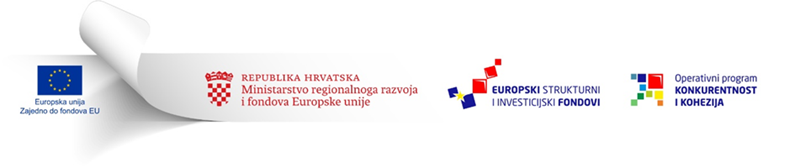 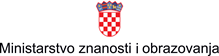 Ovaj Poziv se financira iz Europskog fonda za regionalni razvojOvaj Poziv se financira iz Europskog fonda za regionalni razvojZa Posredničko tijelo razine 1Za Posredničko tijelo razine 1Za Posredničko tijelo razine 2Za Posredničko tijelo razine 2ImeImeFunkcijaFunkcijaPotpis Potpis DatumDatumZa korisnika Za korisnika ImeFunkcijaPotpis Datum